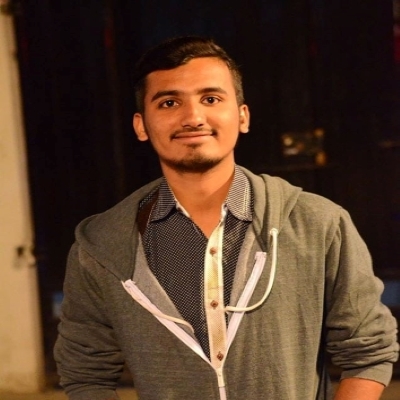 Being an international student, university life in the UK is a very important phase of my life. It has been a long journey for me as I am the first person in my entire family to ever attend a university. Although I am in my first year, I have still learnt a lot in a short span of time. I am currently studying BSc Accounting and Finance because I have always been in love with numbers. It’s not just about numbers and accounting, I have always been interested in new and existing businesses as well. I always like going for new business ideas and I have had successful businesses in the past as well. In fact, I am currently running a business as well which does not only include me but my other three employees as well. I am already the student advocate for BSc Accounting and Finance and by going for the role of faculty advocate, I will be able to represent not only my course but other courses as well. I do have the experience to represent almost 150 students and I think I can do this task equally as good as I am doing my current one. So far I have observed that students are unable to raise their issues through the correct means and that is one of the major reasons why their issues often go unnoticed. So, by becoming the faculty advocate I aim to eliminate all the barriers and address to all the issues that my faculty faces.